Informationsbrev till vårdnadshavare med Klöxhultsskolan och Montessoriskolan.Hej!
I tider då viss oro och frågor kring Coronaviruset kan finnas vill vi försöka förmedla lite information hur vi från skolan agerar och förbereder oss.
Inledningsvis vill vi berätta att vi självklart följer myndigheters rekommendationer och beslut, vi rektorer har dagliga avstämningar med förvaltningsledningen kring vad som gäller och hur det ser ut i verksamheterna. Att ni som vårdnadshavare har frågor i samband med Coronaviruset har vi full förståelse för. Vi på skolan har inte alla svar, vi rekommenderar att ni håller er uppdaterade via Älmhults kommuns hemsida.


Fortsättningsvis kan vi säga, att trots tillfälliga bortfall på elever och personal, har vi en verksamhet som fortgår och fungerar väl samt en skolvardag som är så lik den eleverna är vana vid som möjligt. Kanske har vi uteidrott tidigare på året än vanligt och fritidshemmen är också ute än mer.
Det vi kan berätta är att vi arbetar, och förbereder, för olika scenario som kan uppstå. Dels handlar det om att vi kan komma att ha en lägre bemanning på grund av frånvaro. Vi kan även tillfälligt ha ett lägre elevantal. Därför samplanerar vår personal i större utsträckning för att så många som möjligt ska ha kunskap om vilket arbete som pågår i de olika klasserna för att kunna stötta upp och underlätta vid frånvaro.
Ett annat scenario vi förbereder oss för är ifall vi skulle hamna i läget där distansundervisning blir aktuellt och skolan eventuellt skulle stängas för elever. Detta beslut fattas dock inte av enskild rektor.
Vi testar elevers inloggningsuppgifter till digitala tjänster och de får själva öva på att bli mer bekväma med detta. 
Viktigt för oss är att inte göra allt för mycket som skiljer sig från ordinarie undervisning ifall vi skulle hamna i ett läge som inte är som en vanlig skoldag.

Viktigt för er vårdnadshavare är att ta till er information som kommer från lärarna till era barn. Vi informerar vi de informationskanaler ni är vana vid sedan tidigare. 

Fortsatt gäller, som alltid annars, är man frisk är man i skolan. Är man sjuk är man hemma. Sjukanmälan görs som vanligt på telefonnummer: 0476-184281. OBS! Kom ihåg att sjukanmäla ditt barn varje dag.


Information från skolans elevhälsa

Skolan är för en del barn en trygghet med rutiner och struktur, en del kan bli oroliga och fundera kring hur det kan bli vid eventuell stängning eller ha oro i övrigt. Nedan följer information med användbara länkar som sammanställts av skolans elevhälsopersonal.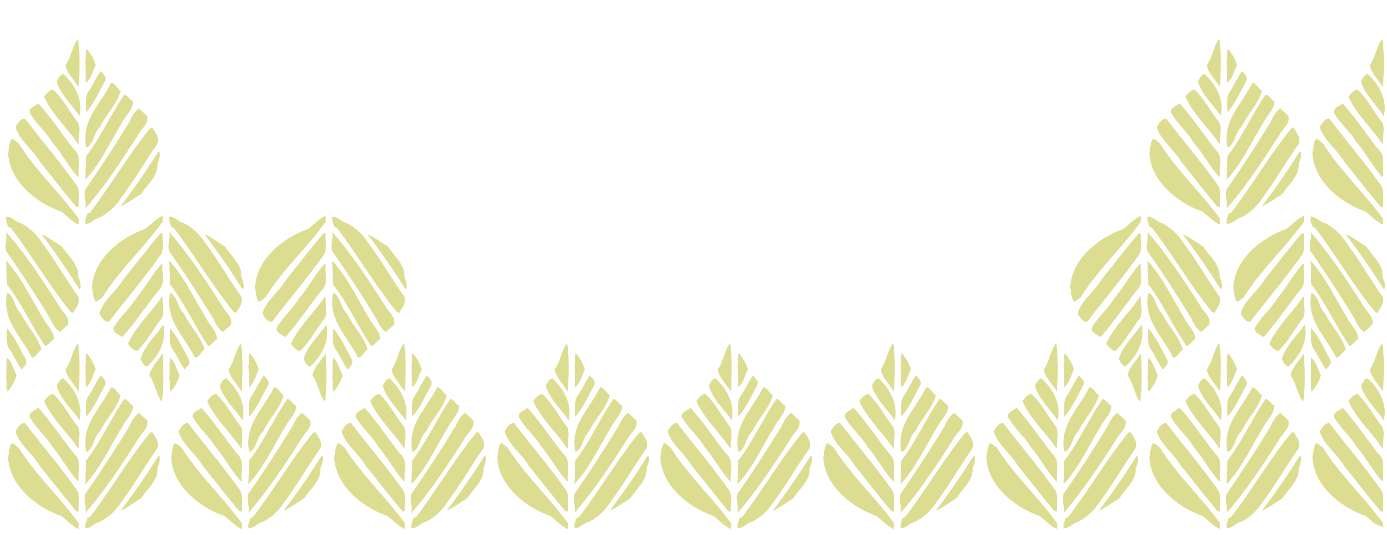 Användbara hemsidor/ länkar till elever, vårdnadshavare och pedagoger.www.hedersfortryck.seHedersförtryck. Se drivs av länsstyrelsen Östergötland. Länsstyrelsen Östergötland arbetar på uppdrag av regeringen mot hedersrelaterat våld och förtryck och dess olika uttrycksformer som t.ex. barnäktenskap, tvångsäktenskap och könsstympning av flickor och kvinnor.  يتم تشغيل الموقع hedersfortryck.se من قبل المجلس الإداري لمقاطعة Östergötland وهو صفحة معلومات لأي شخص يتعرض بطريقة أو بأخرى لأي شكل من أشكال العنف والقمع المرتبطين بالشرف. يعمل مجلس إدارة مقاطعة Östergötland نيابة عن الحكومة ضد العنف والقمع المرتبطين بالشرف وأشكاله المختلفة مثل زواج الأطفال والزواج القسري وتشويه الأعضاء التناسلية للفتيات والنساء أو ما يدعى بالختان. على موقع الويب، يمكنك العثور على أنواع مختلفة من المساعدة والدعم إذا تعرضت للخطر.www.kollpåsoc.se En hemsida/ länk som kan vara bra att ha koll på om det är så att du känner att det av någon anledning är jobbigt hemma t.ex.  om du blir utsatt för våld och sexuella övergrepp, om en förälder mår dåligt och använder droger eller dricker för mycket alkohol och om pengarna hemma inte räcker till mat m.m. www.bris.se Bris, barnens rätt i samhället, är en barnrättsorganisation som varje dag kämpar för ett bättre samhälle att leva i för barn.  Det går även att ringa (116 111), chatta och maila. För vårdnadshavare:http://www.regionkronoberg.se/vardgivare/arbetsomraden-processer/barn-och-unga/barn--och-ungdomspsykiatrin/I Region Kronoberg får barn med psykisk ohälsa stöd i två vårdnivåer. Första linje-nivå sker på Barn- och ungdomshälsan och specialistnivå på Barn- och ungdomspsykiatriska kliniken (BUP). För att få stöd på rätt vårdnivå går kontakten via enheten En väg in - psykisk ohälsa för barn och ungdom 6-18 år.

Våra skolsköterskor och vår kurator har delat ut visitkort i alla klasser till eleverna. Vår kurator har också startat ett instagramkonto samt snapchatkonto. 

Deras kontaktuppgifter finner ni här:

Annette Ekström, skolsköterska. Gemöskolan & Montessoriskolan. Anette.ekstrom@almhult.se Tel: 0476:55526

Anne Wedin, skolsköterska. Klöxhultsskolan & Lilla Karlavagnen Anne.wedin@almhult.se Tel: 0476-55343

Sophie Hansson, skolkurator. Klöxhultsskolan & Montesorriskolan. Sophie.hansson@almhult.se Tel: 0476-55259, Sms: 070-3395259. Snapchat & Instagram: Kloxhultkurator. 


På gång
Under tiden som vi förbereder oss för en eventuell skoldag som inte blir som den brukar arbetar vi på som vanligt. Vi förbereder för att ta emot nya elever i Förskoleklass till kommande läsår, arbetar med att skapa nya klasser inför årskurs 4 samt förbereder för överlämningar bland eleverna i årskurs 6 inför högstadiet. 

Vår renovering fortlöper, vi hoppas ni haft möjlighet att se hur fint det blir där det är färdigt.

Ni som har barn på fritids, glöm inte lämna in lappar om sommarfritids som har skickats ut.

Kompetensutvecklingsdagar
Den 24/3 samt 14/4 har lärarna kompetensutvecklingsdagar. Eleverna går då inte i skola men våra fritidshem har öppet. 

Att tänka på
Vi har gjort ett observandum att vi ser många äldre som hämtar sina barnbarn på skolan. Vi vill gärna göra er uppmärksamma de riktlinjer som gäller. Äldre personer är i större utsträckning i riskzonen för sjukdomar.


Fredrik Ljung, rektor
0476-555 02
fredrik.ljung@almhult.se Elisabeth Lindén, rektor 
0476-555 06
elisabeth.linden@almhult.se